На основу члана 55. став 1. тачка 2), члана 57. став 1.  и члана 60. став 1. тачка 2) а у вези са чланом 39. став 5. Закона о јавним набавкама („Службени гласник РС“, бр.124/12, 14/15) и Одлуке о покретању поступка јавне набавке мале вредности  број:78/17 од 17.02. 2017. године (Ред. бр. ЈНМВ 1/2017)Наручилац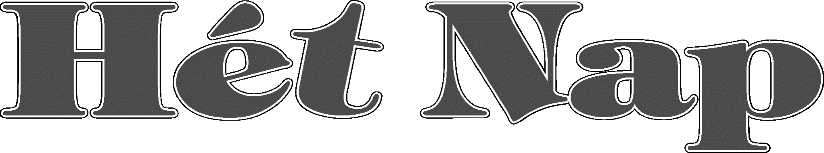 ___________________________________________________________________ Hét Nap Lapkiadó  Kft.,Szabadka – D.o.o. za novinsko-izdavačku delatnost„Hét Nap”, SuboticaTrg Lazara Nešića 1/VI, Subotica – Lazar Nešić tér 1/VI, Szabadka Tel.: 024 – 555  – 181, Fax: 024 – 556 – 656, E-mail: office@hetnap.rs Web: www.hetnap.rsFolyószámlaszám / Žiro račun: 325-9500700031372-72                                      PIB: 100846988 Дв.број:81 /2017Суботица, 17.02.2017.године.ПОЗИВАДА ПОДНЕСЕ ПОНУДУ У ПОСТУПКУ ЈАВНЕ НАБАВКЕ МАЛЕ ВРЕДНОСТИЈН МВ 1/20171.Назив, адреса и интернет страница наручиоца:“Hét Nap“ Lapkiadó Kft.Szabadka-D.o.o.za novinsko– izdavačka delatnost „Hét Nap”Subotica, Trg Lazara Nešića 1/VI, Subotica.www.hetnap.rs2. Врста наручиоца: новинарство3. Врста поступка јавне набавке: поступак јавне набавке мале вредности.4. Предмет јавне набавке мале вредности је јавна набавка услуга преноса и уручење поштанских пошиљака у унутрашњем и у међународном саобраћају.ЈНМВ-01/2017Назив и ознака из Општег речника набавки:64100000-поштанске услуге а према спецификацији која чини саставни део Конкурсне документације.	5. Предмет јавне набавке мале вредности нису радови.6. Број партија уколико се предмет обликује у више партија: предмет набавке није  обликован по партијама.7. Уговор о јавној набавци је резервисан заустанове, организације или привредне субјекте за радно оспособљавање, професионалну рехабилитацију и запошљавање инвалидних лица: ова јавна набавка није резервисана за установе, организације или привредне субјекте за радно оспособљавање, професионалну рехабилитацију и запошљавање инвалидних лица.8. Критеријум, елементи критеријума за доделу уговора: критеријум за доделу уговора је најнижа понуђена цена.9. Начин преузимања Конкурсне документације, односно интернет адреса где је Конкурсна документација доступна:Конкурсна документација за предметну набавку може се преузети са Портала јавних набавкиhttp://portal.ujn.gov.rs/ и на интернет адреси Наручиоцаwww.hetnap.rs , линк ЈАВНЕ НАБАВКЕ.	10.Начин подношења понуда и рок: Понуде са припадајућом документацијом, подносе се у затвореној коверти или кутији на адресу Наручиоца, са обавезном назнаком  адресе понуђача, број телефона и  име особе за контакт.Понуда се подноси на обрасцу понуде, који је саставни део Конкурсне  документације, јасна и недвосмислена, откуцана или написана неизбрисивим мастилом и оверена печатом и потписом овлашћеног лица понуђача.Понуђач је у обавези да у понуди наведе све тражене податке на Обрасцу понуде, да исту потпише и овери.Рок за подношење понуда је 28.02.2017. године, до 10,00 часова.Благовременом ће се сматрати све понуде које стигну на адресу Наручиоца (буду примљене у писарницу Наручиоца) до 28.02.2017.године, 10,00 часова.	Неблаговремене понуде неће бити разматране и неотворене ће се вратити понуђачу.11. Место, време и начин отварања понуда: Отварање понуда обавиће се у просторијама Наручиоца у Суботици, дана 28. 02. 2017. године, у 11,00 часова. Отварање понуда је јавно.	12. Услови под којима представници понуђача могу учествовати у поступку отварања понуда:Представници понуђача могу учествовати у поступку отварања понуда уз прилагање писменог овлашћења за лице које ће присуствовати отварању понуда, а које се предаје Комисији пре отварања понуда. Уколико представник понуђача нема писмено овлашћење за учешће у поступку, исти ће имати статус опште јавности.13. Рок за доношење одлуке: рок за доношење Одлуке о додели уговора је 10 дана од дана отварања понуда.Наручилац задржава право да:		- додели уговор једном понуђачу зависно од повољности понуде или		- обустави поступак јавне набавке.14. Лице за контакт:Лаура Балинт дипл.правник, службеник јавне набавке 024/554-167